RE: objednávka č. OV20210799Doručená pošta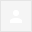 Dobrý den, děkujeme Vám za objednávku a potvrzujeme její přijetí.Celková hodnota Vaší objednávky je 146.232,- Kč bez DPH.Se srdečným pozdravem,15:42 (před 0 minutami)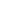 